ESTADO DE SANTA CATARINA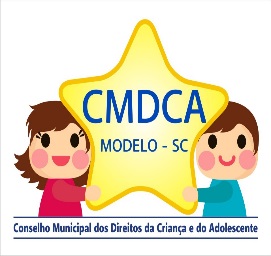 MUNICÍPIO DE MODELOCONSELHO MUNICIPAL DOS DIREITOS DA CRIANÇA E DO ADOLESCENTECOMISSÃO ESPECIAL ELEITORAL - ELEIÇÃO DO CONSELHO TUTELAREDITAL Nº 005/2019	O Conselho Municipal dos Direitos da Criança e do Adolescente-CMDCA, juntamente com a Comissão Especial Eleitoral, torna público o resultado da eleição dos membros do Conselho Tutelar do município de Modelo-SC, realizada no dia 06 de outubro de 2019.Fica aberto o prazo de 01 (um) dia após a publicação do presente Edital para que sejam apresentadas impugnações contra o resultado publicado, conforme consta no item 11.2 do Edital nº001/2019 do CMDCA.A homologação Final do resultado da Eleição dar-se-á após a análise das impugnações, no dia 09 de outubro de 2019.  Modelo-SC, 07 de outubro de 2019.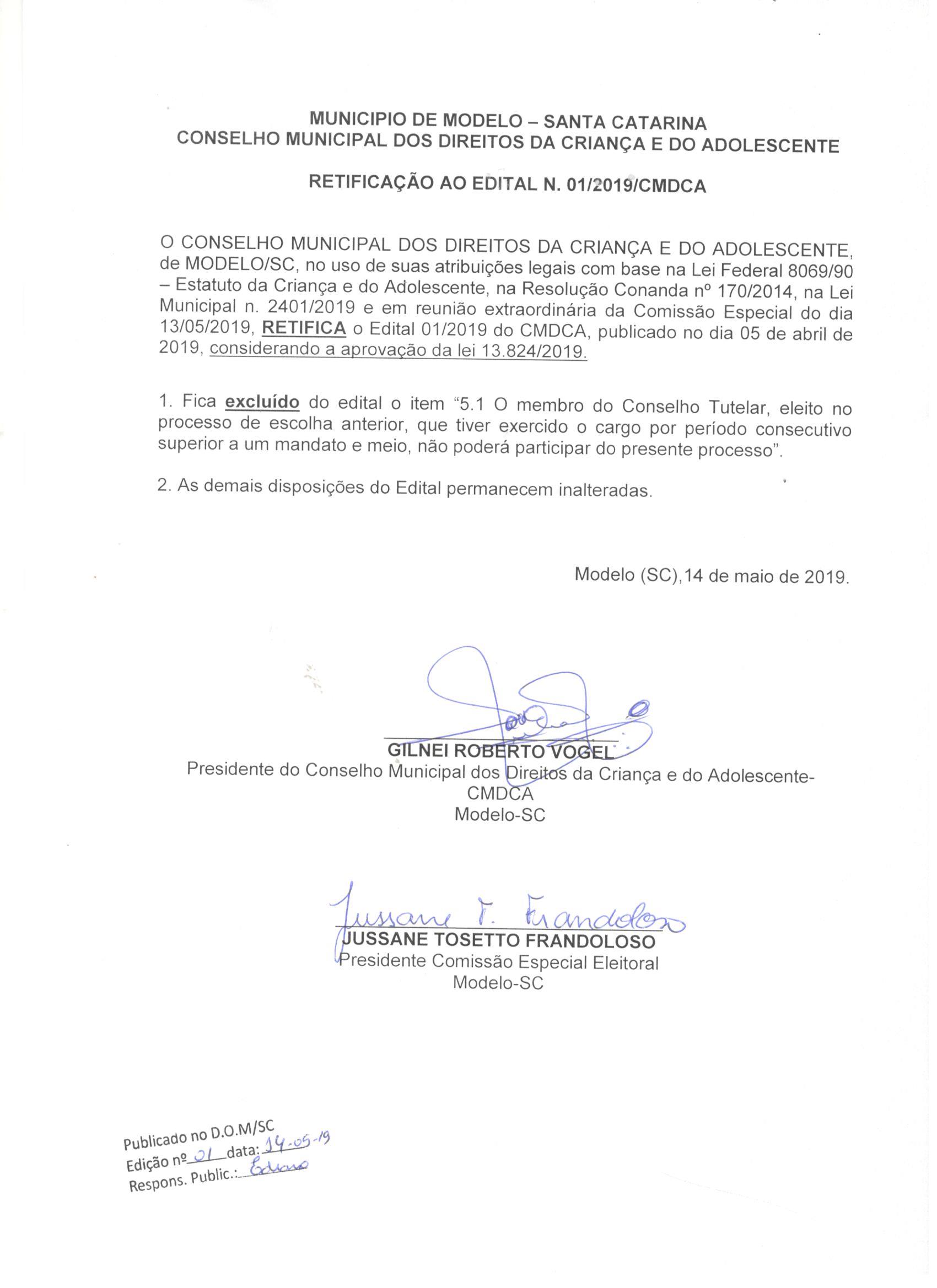 ClassificaçãoTitularesNúmero do CandidatoNome do CandidatoQuantidade de Votos1º71Altair Evandro Rintzel2812º83Vanuza Moreira da Silva1543º74Diane Hollas1184º73Damiane Jaine Schlosser705º82Silvana Albani69ClassificaçãoSuplentesNome do CandidatoQuantidade de Votos1º81Roseli Inês Eloy682º80Rafael Lorenz533º76Eliana Lorenz454º75Edinéia Kelly Kath395º79Lesia Salete Centa Bortolin206º78Juliana Wille Diel167º72Bruna Granzoto Morandini16